     CENTRO DE ESTUDIOS E INVESTIGACIONES DE BIOÉTICA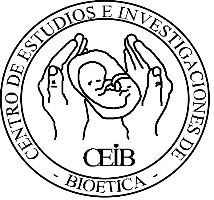 SOLICITUD DE INSCRIPCIÓNPOSGRADOS EN BIOÉTICAINSTRUCTIVOFavor de leer cuidadosamente la solicitud antes de llenarla, para asegurarse de la información que debe proporcionar.Nota importante:  No abreviar ni omitir ningún dato.Nombre del programa al que desea inscribirse: _______________________________                                     ______________________               Firma del Solicitante                                                         Fecha de la SolicitudNota:  La entrega de original y copia de esta solicitud, debidamente llenada y firmada en el lugar de la firma del solicitante y al calce de cada hoja, es indispensable para poder continuar con el trámite de admisión.DATOS GENERALESPrograma al que solicita ingresar: DATOS GENERALESPrograma al que solicita ingresar: DATOS GENERALESPrograma al que solicita ingresar: DATOS GENERALESPrograma al que solicita ingresar: DATOS GENERALESPrograma al que solicita ingresar: DATOS GENERALESPrograma al que solicita ingresar: DATOS GENERALESPrograma al que solicita ingresar: DATOS GENERALESPrograma al que solicita ingresar: DATOS GENERALESPrograma al que solicita ingresar: DATOS GENERALESPrograma al que solicita ingresar: DATOS GENERALESPrograma al que solicita ingresar: DATOS GENERALESPrograma al que solicita ingresar: DATOS GENERALESPrograma al que solicita ingresar: Especialidad (   )                                      Maestría (   )                                       Doctorado (   )Especialidad (   )                                      Maestría (   )                                       Doctorado (   )Especialidad (   )                                      Maestría (   )                                       Doctorado (   )Especialidad (   )                                      Maestría (   )                                       Doctorado (   )Especialidad (   )                                      Maestría (   )                                       Doctorado (   )Especialidad (   )                                      Maestría (   )                                       Doctorado (   )Especialidad (   )                                      Maestría (   )                                       Doctorado (   )Especialidad (   )                                      Maestría (   )                                       Doctorado (   )Especialidad (   )                                      Maestría (   )                                       Doctorado (   )Especialidad (   )                                      Maestría (   )                                       Doctorado (   )Especialidad (   )                                      Maestría (   )                                       Doctorado (   )Especialidad (   )                                      Maestría (   )                                       Doctorado (   )Especialidad (   )                                      Maestría (   )                                       Doctorado (   )Anotar nombre(s) y apellidos como aparecen en el acta de nacimiento:Anotar nombre(s) y apellidos como aparecen en el acta de nacimiento:Anotar nombre(s) y apellidos como aparecen en el acta de nacimiento:Anotar nombre(s) y apellidos como aparecen en el acta de nacimiento:Anotar nombre(s) y apellidos como aparecen en el acta de nacimiento:Anotar nombre(s) y apellidos como aparecen en el acta de nacimiento:Anotar nombre(s) y apellidos como aparecen en el acta de nacimiento:Anotar nombre(s) y apellidos como aparecen en el acta de nacimiento:Anotar nombre(s) y apellidos como aparecen en el acta de nacimiento:Anotar nombre(s) y apellidos como aparecen en el acta de nacimiento:Anotar nombre(s) y apellidos como aparecen en el acta de nacimiento:Anotar nombre(s) y apellidos como aparecen en el acta de nacimiento:Anotar nombre(s) y apellidos como aparecen en el acta de nacimiento:Apellido PaternoApellido PaternoApellido PaternoApellido PaternoApellido PaternoApellido PaternoApellido PaternoApellido PaternoApellido PaternoApellido PaternoApellido PaternoApellido PaternoApellido PaternoApellido MaternoApellido MaternoApellido MaternoApellido MaternoApellido MaternoApellido MaternoApellido MaternoApellido MaternoApellido MaternoApellido MaternoApellido MaternoApellido MaternoApellido MaternoNombre(s)Nombre(s)Nombre(s)Nombre(s)Nombre(s)Nombre(s)Nombre(s)Nombre(s)Nombre(s)Nombre(s)Nombre(s)Nombre(s)Nombre(s)Lugar de nacimientoLugar de nacimientoCiudadCiudadCiudadCiudadEstadoEstadoEstadoEstadoEstadoPaísPaísEstado civilEstado civilEstado civilEstado civilReligiónReligiónReligiónReligiónReligiónReligiónReligiónReligiónReligiónSoltero             (      )	Soltero             (      )	Soltero             (      )	Soltero             (      )	Católica     (       )Católica     (       )Católica     (       )Católica     (       )Católica     (       )Católica     (       )Católica     (       )Católica     (       )Católica     (       )Casado            (      )	Casado            (      )	Casado            (      )	Casado            (      )	Judia         (       )Judia         (       )Judia         (       )Judia         (       )Judia         (       )Judia         (       )Judia         (       )Judia         (       )Judia         (       )Divorciado(a)   (      )Divorciado(a)   (      )Divorciado(a)   (      )Divorciado(a)   (      )Otro especificar Otro especificar Otro especificar Otro especificar Otro especificar Otro especificar Otro especificar Otro especificar Otro especificar Otro especificar Otro especificar Otro especificar Otro especificar Domicilio de Residencia (incluya No. Exterior y No. Interior)Domicilio de Residencia (incluya No. Exterior y No. Interior)Domicilio de Residencia (incluya No. Exterior y No. Interior)Domicilio de Residencia (incluya No. Exterior y No. Interior)Domicilio de Residencia (incluya No. Exterior y No. Interior)Domicilio de Residencia (incluya No. Exterior y No. Interior)Domicilio de Residencia (incluya No. Exterior y No. Interior)Domicilio de Residencia (incluya No. Exterior y No. Interior)Domicilio de Residencia (incluya No. Exterior y No. Interior)Domicilio de Residencia (incluya No. Exterior y No. Interior)Domicilio de Residencia (incluya No. Exterior y No. Interior)Domicilio de Residencia (incluya No. Exterior y No. Interior)Domicilio de Residencia (incluya No. Exterior y No. Interior)CalleCalleCalleCalleCalleCalleCalleCalleCalleCalleCalleCalleCalleColoniaColoniaColoniaColoniaColoniaColoniaColoniaColoniaColoniaColoniaColoniaColoniaColoniaCiudad                                                       C.P.Ciudad                                                       C.P.Ciudad                                                       C.P.Ciudad                                                       C.P.Ciudad                                                       C.P.Ciudad                                                       C.P.Ciudad                                                       C.P.Ciudad                                                       C.P.Ciudad                                                       C.P.Ciudad                                                       C.P.Ciudad                                                       C.P.Ciudad                                                       C.P.Ciudad                                                       C.P.TeléfonoTeléfonoTeléfonoTeléfonoTeléfono celularTeléfono celularTeléfono celularTeléfono celularTeléfono celularTeléfono celularTeléfono celularTeléfono celularTeléfono celularCorreo electrónicoCorreo electrónicoCorreo electrónicoCorreo electrónicoCorreo electrónicoCorreo electrónicoCorreo electrónicoCorreo electrónicoCorreo electrónicoCorreo electrónicoCorreo electrónicoCorreo electrónicoCorreo electrónicoReferencias (personas a quienes se les pueda llamar en caso de no poder localizarlo)Referencias (personas a quienes se les pueda llamar en caso de no poder localizarlo)Referencias (personas a quienes se les pueda llamar en caso de no poder localizarlo)Referencias (personas a quienes se les pueda llamar en caso de no poder localizarlo)Referencias (personas a quienes se les pueda llamar en caso de no poder localizarlo)Referencias (personas a quienes se les pueda llamar en caso de no poder localizarlo)Referencias (personas a quienes se les pueda llamar en caso de no poder localizarlo)Referencias (personas a quienes se les pueda llamar en caso de no poder localizarlo)Referencias (personas a quienes se les pueda llamar en caso de no poder localizarlo)Referencias (personas a quienes se les pueda llamar en caso de no poder localizarlo)Referencias (personas a quienes se les pueda llamar en caso de no poder localizarlo)Referencias (personas a quienes se les pueda llamar en caso de no poder localizarlo)Referencias (personas a quienes se les pueda llamar en caso de no poder localizarlo)Nombre                        Nombre                        Nombre                        Nombre                        Nombre                        Nombre                        Nombre                        Nombre                        Nombre                        Nombre                        Nombre                        Nombre                        Nombre                        Teléfono(s)Teléfono(s)Teléfono(s)Teléfono(s)Teléfono(s)Teléfono(s)Teléfono(s)Teléfono(s)RelaciónRelaciónRelaciónRelaciónRelaciónESTUDIOS SUPERIORESESTUDIOS SUPERIORESESTUDIOS SUPERIORESESTUDIOS SUPERIORESESTUDIOS SUPERIORESESTUDIOS SUPERIORESESTUDIOS SUPERIORESESTUDIOS SUPERIORESESTUDIOS SUPERIORESESTUDIOS SUPERIORESESTUDIOS SUPERIORESESTUDIOS SUPERIORESESTUDIOS SUPERIORESInstituciónInstituciónInstituciónNombre del ProgramaNombre del ProgramaNombre del ProgramaNombre del ProgramaFechas de inicio y términoFechas de inicio y términoPromedio GlobalPromedio GlobalTítulo obtenidoLICENCIATURAESPECIALIDADMAESTRÍA DOCTORADODIPLOMADO OTROSEXPERIENCIA LABORALEXPERIENCIA LABORALEXPERIENCIA LABORALEXPERIENCIA LABORALEXPERIENCIA LABORALEXPERIENCIA LABORALEXPERIENCIA LABORALEXPERIENCIA LABORALEXPERIENCIA LABORALEXPERIENCIA LABORALEXPERIENCIA LABORALEXPERIENCIA LABORALEXPERIENCIA LABORAL¿Trabaja actualmente?          Si  (       )          No  (       )¿Trabaja actualmente?          Si  (       )          No  (       )¿Trabaja actualmente?          Si  (       )          No  (       )¿Trabaja actualmente?          Si  (       )          No  (       )¿Trabaja actualmente?          Si  (       )          No  (       )¿Trabaja actualmente?          Si  (       )          No  (       )¿Trabaja actualmente?          Si  (       )          No  (       )¿Trabaja actualmente?          Si  (       )          No  (       )¿Trabaja actualmente?          Si  (       )          No  (       )¿Trabaja actualmente?          Si  (       )          No  (       )¿Trabaja actualmente?          Si  (       )          No  (       )¿Trabaja actualmente?          Si  (       )          No  (       )¿Trabaja actualmente?          Si  (       )          No  (       )Empezando por su trabajo actual, liste sus últimos trabajos de tiempo completoEmpezando por su trabajo actual, liste sus últimos trabajos de tiempo completoEmpezando por su trabajo actual, liste sus últimos trabajos de tiempo completoEmpezando por su trabajo actual, liste sus últimos trabajos de tiempo completoEmpezando por su trabajo actual, liste sus últimos trabajos de tiempo completoEmpezando por su trabajo actual, liste sus últimos trabajos de tiempo completoEmpezando por su trabajo actual, liste sus últimos trabajos de tiempo completoEmpezando por su trabajo actual, liste sus últimos trabajos de tiempo completoEmpezando por su trabajo actual, liste sus últimos trabajos de tiempo completoEmpezando por su trabajo actual, liste sus últimos trabajos de tiempo completoEmpezando por su trabajo actual, liste sus últimos trabajos de tiempo completoEmpezando por su trabajo actual, liste sus últimos trabajos de tiempo completoEmpezando por su trabajo actual, liste sus últimos trabajos de tiempo completoNombre de la empresa:                                                                            Desde (mes y año)Nombre de la empresa:                                                                            Desde (mes y año)Nombre de la empresa:                                                                            Desde (mes y año)Nombre de la empresa:                                                                            Desde (mes y año)Nombre de la empresa:                                                                            Desde (mes y año)Nombre de la empresa:                                                                            Desde (mes y año)Nombre de la empresa:                                                                            Desde (mes y año)Nombre de la empresa:                                                                            Desde (mes y año)Nombre de la empresa:                                                                            Desde (mes y año)Nombre de la empresa:                                                                            Desde (mes y año)Nombre de la empresa:                                                                            Desde (mes y año)Nombre de la empresa:                                                                            Desde (mes y año)Nombre de la empresa:                                                                            Desde (mes y año)Puesto que ocupaPuesto que ocupaPuesto que ocupaPuesto que ocupaPuesto que ocupaPuesto que ocupaPuesto que ocupaPuesto que ocupaPuesto que ocupaPuesto que ocupaPuesto que ocupaPuesto que ocupaPuesto que ocupaNombre de la empresa:                                                                            Desde (mes y año)Nombre de la empresa:                                                                            Desde (mes y año)Nombre de la empresa:                                                                            Desde (mes y año)Nombre de la empresa:                                                                            Desde (mes y año)Nombre de la empresa:                                                                            Desde (mes y año)Nombre de la empresa:                                                                            Desde (mes y año)Nombre de la empresa:                                                                            Desde (mes y año)Nombre de la empresa:                                                                            Desde (mes y año)Nombre de la empresa:                                                                            Desde (mes y año)Nombre de la empresa:                                                                            Desde (mes y año)Nombre de la empresa:                                                                            Desde (mes y año)Nombre de la empresa:                                                                            Desde (mes y año)Nombre de la empresa:                                                                            Desde (mes y año)Puesto que ocupaPuesto que ocupaPuesto que ocupaPuesto que ocupaPuesto que ocupaPuesto que ocupaPuesto que ocupaPuesto que ocupaPuesto que ocupaPuesto que ocupaPuesto que ocupaPuesto que ocupaPuesto que ocupaNombre de la empresa:                                                                            Desde (mes y año)Nombre de la empresa:                                                                            Desde (mes y año)Nombre de la empresa:                                                                            Desde (mes y año)Nombre de la empresa:                                                                            Desde (mes y año)Nombre de la empresa:                                                                            Desde (mes y año)Nombre de la empresa:                                                                            Desde (mes y año)Nombre de la empresa:                                                                            Desde (mes y año)Nombre de la empresa:                                                                            Desde (mes y año)Nombre de la empresa:                                                                            Desde (mes y año)Nombre de la empresa:                                                                            Desde (mes y año)Nombre de la empresa:                                                                            Desde (mes y año)Nombre de la empresa:                                                                            Desde (mes y año)Nombre de la empresa:                                                                            Desde (mes y año)Puesto que ocupaPuesto que ocupaPuesto que ocupaPuesto que ocupaPuesto que ocupaPuesto que ocupaPuesto que ocupaPuesto que ocupaPuesto que ocupaPuesto que ocupaPuesto que ocupaPuesto que ocupaPuesto que ocupaDATOS COMPLEMENTARIOSDATOS COMPLEMENTARIOSDATOS COMPLEMENTARIOSDATOS COMPLEMENTARIOSDATOS COMPLEMENTARIOSDATOS COMPLEMENTARIOSDATOS COMPLEMENTARIOSDATOS COMPLEMENTARIOSDATOS COMPLEMENTARIOSDATOS COMPLEMENTARIOSDATOS COMPLEMENTARIOSDATOS COMPLEMENTARIOSDATOS COMPLEMENTARIOSIDIOMASIDIOMASIDIOMASIDIOMASIDIOMASIDIOMASIDIOMASIDIOMASIDIOMASIDIOMASIDIOMASIDIOMASIDIOMASDefina el porcentaje y el grado de habilidad que posee para las actividades descritas:Defina el porcentaje y el grado de habilidad que posee para las actividades descritas:Defina el porcentaje y el grado de habilidad que posee para las actividades descritas:Defina el porcentaje y el grado de habilidad que posee para las actividades descritas:Defina el porcentaje y el grado de habilidad que posee para las actividades descritas:Defina el porcentaje y el grado de habilidad que posee para las actividades descritas:Defina el porcentaje y el grado de habilidad que posee para las actividades descritas:Defina el porcentaje y el grado de habilidad que posee para las actividades descritas:Defina el porcentaje y el grado de habilidad que posee para las actividades descritas:Defina el porcentaje y el grado de habilidad que posee para las actividades descritas:Defina el porcentaje y el grado de habilidad que posee para las actividades descritas:Defina el porcentaje y el grado de habilidad que posee para las actividades descritas:Defina el porcentaje y el grado de habilidad que posee para las actividades descritas:IdiomaIdiomaIdiomaTraduceTraduceTraduceTraduceHablaHablaEscribeEscribeEscribeEscribeEl programa es financiado por:El programa es financiado por:El programa es financiado por:El programa es financiado por:El programa es financiado por:El programa es financiado por:El programa es financiado por:El programa es financiado por:El programa es financiado por:El programa es financiado por:El programa es financiado por:El programa es financiado por:El programa es financiado por:Recursos propios (        )             Institución donde labora   (       )     Recursos propios (        )             Institución donde labora   (       )     Recursos propios (        )             Institución donde labora   (       )     Recursos propios (        )             Institución donde labora   (       )     Recursos propios (        )             Institución donde labora   (       )     Recursos propios (        )             Institución donde labora   (       )     Recursos propios (        )             Institución donde labora   (       )     Recursos propios (        )             Institución donde labora   (       )     Recursos propios (        )             Institución donde labora   (       )     Recursos propios (        )             Institución donde labora   (       )     Recursos propios (        )             Institución donde labora   (       )     Recursos propios (        )             Institución donde labora   (       )     Recursos propios (        )             Institución donde labora   (       )     Beca o préstamo educativo.  Especificar:Beca o préstamo educativo.  Especificar:Beca o préstamo educativo.  Especificar:Beca o préstamo educativo.  Especificar:Beca o préstamo educativo.  Especificar:Beca o préstamo educativo.  Especificar:Beca o préstamo educativo.  Especificar:Beca o préstamo educativo.  Especificar:Beca o préstamo educativo.  Especificar:Beca o préstamo educativo.  Especificar:Beca o préstamo educativo.  Especificar:Beca o préstamo educativo.  Especificar:Beca o préstamo educativo.  Especificar:Otros:Otros:Otros:Otros:Otros:Otros:Otros:Otros:Otros:Otros:Otros:Otros:Otros:En breves palabras exponga su interés por cursar dicho programa:En breves palabras exponga su interés por cursar dicho programa:En breves palabras exponga su interés por cursar dicho programa:En breves palabras exponga su interés por cursar dicho programa:En breves palabras exponga su interés por cursar dicho programa:En breves palabras exponga su interés por cursar dicho programa:En breves palabras exponga su interés por cursar dicho programa:En breves palabras exponga su interés por cursar dicho programa:En breves palabras exponga su interés por cursar dicho programa:En breves palabras exponga su interés por cursar dicho programa:En breves palabras exponga su interés por cursar dicho programa:En breves palabras exponga su interés por cursar dicho programa:En breves palabras exponga su interés por cursar dicho programa:¿Porque escogió al Centro de Estudios e Investigaciones de Bioética para cursar el programa de Posgrado?¿Porque escogió al Centro de Estudios e Investigaciones de Bioética para cursar el programa de Posgrado?¿Porque escogió al Centro de Estudios e Investigaciones de Bioética para cursar el programa de Posgrado?¿Porque escogió al Centro de Estudios e Investigaciones de Bioética para cursar el programa de Posgrado?¿Porque escogió al Centro de Estudios e Investigaciones de Bioética para cursar el programa de Posgrado?¿Porque escogió al Centro de Estudios e Investigaciones de Bioética para cursar el programa de Posgrado?¿Porque escogió al Centro de Estudios e Investigaciones de Bioética para cursar el programa de Posgrado?¿Porque escogió al Centro de Estudios e Investigaciones de Bioética para cursar el programa de Posgrado?¿Porque escogió al Centro de Estudios e Investigaciones de Bioética para cursar el programa de Posgrado?¿Porque escogió al Centro de Estudios e Investigaciones de Bioética para cursar el programa de Posgrado?¿Porque escogió al Centro de Estudios e Investigaciones de Bioética para cursar el programa de Posgrado?¿Porque escogió al Centro de Estudios e Investigaciones de Bioética para cursar el programa de Posgrado?¿Porque escogió al Centro de Estudios e Investigaciones de Bioética para cursar el programa de Posgrado?¿Cuáles son sus objetivos profesionales a mediano y largo plazo?¿Cuáles son sus objetivos profesionales a mediano y largo plazo?¿Cuáles son sus objetivos profesionales a mediano y largo plazo?¿Cuáles son sus objetivos profesionales a mediano y largo plazo?¿Cuáles son sus objetivos profesionales a mediano y largo plazo?¿Cuáles son sus objetivos profesionales a mediano y largo plazo?¿Cuáles son sus objetivos profesionales a mediano y largo plazo?¿Cuáles son sus objetivos profesionales a mediano y largo plazo?¿Cuáles son sus objetivos profesionales a mediano y largo plazo?¿Cuáles son sus objetivos profesionales a mediano y largo plazo?¿Cuáles son sus objetivos profesionales a mediano y largo plazo?¿Cuáles son sus objetivos profesionales a mediano y largo plazo?¿Cuáles son sus objetivos profesionales a mediano y largo plazo?Indique en orden de preferencias las revistas y periódicos que lee regularmente:Indique en orden de preferencias las revistas y periódicos que lee regularmente:Indique en orden de preferencias las revistas y periódicos que lee regularmente:Indique en orden de preferencias las revistas y periódicos que lee regularmente:Indique en orden de preferencias las revistas y periódicos que lee regularmente:Indique en orden de preferencias las revistas y periódicos que lee regularmente:Indique en orden de preferencias las revistas y periódicos que lee regularmente:Indique en orden de preferencias las revistas y periódicos que lee regularmente:Indique en orden de preferencias las revistas y periódicos que lee regularmente:Indique en orden de preferencias las revistas y periódicos que lee regularmente:Indique en orden de preferencias las revistas y periódicos que lee regularmente:Indique en orden de preferencias las revistas y periódicos que lee regularmente:Indique en orden de preferencias las revistas y periódicos que lee regularmente:Revistas				PeriódicosRevistas				PeriódicosRevistas				PeriódicosRevistas				PeriódicosRevistas				PeriódicosRevistas				PeriódicosRevistas				PeriódicosRevistas				PeriódicosRevistas				PeriódicosRevistas				PeriódicosRevistas				PeriódicosRevistas				PeriódicosRevistas				Periódicos¿Por qué medios se enteró de la existencia de los programas de posgrado del Centro de Estudios e Investigaciones de Bioética?  (especificar según sea el caso)¿Por qué medios se enteró de la existencia de los programas de posgrado del Centro de Estudios e Investigaciones de Bioética?  (especificar según sea el caso)¿Por qué medios se enteró de la existencia de los programas de posgrado del Centro de Estudios e Investigaciones de Bioética?  (especificar según sea el caso)¿Por qué medios se enteró de la existencia de los programas de posgrado del Centro de Estudios e Investigaciones de Bioética?  (especificar según sea el caso)¿Por qué medios se enteró de la existencia de los programas de posgrado del Centro de Estudios e Investigaciones de Bioética?  (especificar según sea el caso)¿Por qué medios se enteró de la existencia de los programas de posgrado del Centro de Estudios e Investigaciones de Bioética?  (especificar según sea el caso)¿Por qué medios se enteró de la existencia de los programas de posgrado del Centro de Estudios e Investigaciones de Bioética?  (especificar según sea el caso)¿Por qué medios se enteró de la existencia de los programas de posgrado del Centro de Estudios e Investigaciones de Bioética?  (especificar según sea el caso)¿Por qué medios se enteró de la existencia de los programas de posgrado del Centro de Estudios e Investigaciones de Bioética?  (especificar según sea el caso)¿Por qué medios se enteró de la existencia de los programas de posgrado del Centro de Estudios e Investigaciones de Bioética?  (especificar según sea el caso)¿Por qué medios se enteró de la existencia de los programas de posgrado del Centro de Estudios e Investigaciones de Bioética?  (especificar según sea el caso)¿Por qué medios se enteró de la existencia de los programas de posgrado del Centro de Estudios e Investigaciones de Bioética?  (especificar según sea el caso)¿Por qué medios se enteró de la existencia de los programas de posgrado del Centro de Estudios e Investigaciones de Bioética?  (especificar según sea el caso)Periódico     (        )	Periódico     (        )	Periódico     (        )	Periódico     (        )	Periódico     (        )	Televisión                 (        )Televisión                 (        )Televisión                 (        )Televisión                 (        )Televisión                 (        )Televisión                 (        )Televisión                 (        )Televisión                 (        )Revista        (        )	Revista        (        )	Revista        (        )	Revista        (        )	Revista        (        )	Familiares                 (        )Familiares                 (        )Familiares                 (        )Familiares                 (        )Familiares                 (        )Familiares                 (        )Familiares                 (        )Familiares                 (        )Folleto	        (        ) 	Folleto	        (        ) 	Folleto	        (        ) 	Folleto	        (        ) 	Folleto	        (        ) 	Conferencias            (        )Conferencias            (        )Conferencias            (        )Conferencias            (        )Conferencias            (        )Conferencias            (        )Conferencias            (        )Conferencias            (        )Amistades   (        )	Amistades   (        )	Amistades   (        )	Amistades   (        )	Amistades   (        )	Personal del CEIB    (        )Personal del CEIB    (        )Personal del CEIB    (        )Personal del CEIB    (        )Personal del CEIB    (        )Personal del CEIB    (        )Personal del CEIB    (        )Personal del CEIB    (        )Correo         (        )	Correo         (        )	Correo         (        )	Correo         (        )	Correo         (        )	Internet                     (        )Internet                     (        )Internet                     (        )Internet                     (        )Internet                     (        )Internet                     (        )Internet                     (        )Internet                     (        )CONSIDERACIONES FINALESCONSIDERACIONES FINALESCONSIDERACIONES FINALESCONSIDERACIONES FINALESCONSIDERACIONES FINALESCONSIDERACIONES FINALESCONSIDERACIONES FINALESCONSIDERACIONES FINALESCONSIDERACIONES FINALESCONSIDERACIONES FINALESCONSIDERACIONES FINALESCONSIDERACIONES FINALESCONSIDERACIONES FINALESHago constar que todos los datos contenidos en esta solicitud son verdaderos.Que no abrevié ni omití ningún dato, a fin de que se tome en consideración mi solicitud.Al firmar esta solicitud, acepto los Principios y Misión del CEIB, así como las características de su proceso educativo, sus normas y reglamentos.Cumpliré con el pago de colegiatura, en las fechas estipuladas, cubriéndolas el día 1 de cada mes, teniendo como margen de tolerancia los 10 primeros días del mes. De no hacerlo causará intereses moratorios.Acepto que en caso extraordinario de devaluación de la moneda el CEIB podrá incrementar proporcionalmente las cuotas, de acuerdo al índice inflacionario, dado por el Banco de México.Estoy de acuerdo en que en caso de tener que presentar algún justificante deberá ser razonable y documentado. Si es por enfermedad, deberá estar avalado por un profesional de la salud, conforme a la ley vigente.Hago constar que todos los datos contenidos en esta solicitud son verdaderos.Que no abrevié ni omití ningún dato, a fin de que se tome en consideración mi solicitud.Al firmar esta solicitud, acepto los Principios y Misión del CEIB, así como las características de su proceso educativo, sus normas y reglamentos.Cumpliré con el pago de colegiatura, en las fechas estipuladas, cubriéndolas el día 1 de cada mes, teniendo como margen de tolerancia los 10 primeros días del mes. De no hacerlo causará intereses moratorios.Acepto que en caso extraordinario de devaluación de la moneda el CEIB podrá incrementar proporcionalmente las cuotas, de acuerdo al índice inflacionario, dado por el Banco de México.Estoy de acuerdo en que en caso de tener que presentar algún justificante deberá ser razonable y documentado. Si es por enfermedad, deberá estar avalado por un profesional de la salud, conforme a la ley vigente.Hago constar que todos los datos contenidos en esta solicitud son verdaderos.Que no abrevié ni omití ningún dato, a fin de que se tome en consideración mi solicitud.Al firmar esta solicitud, acepto los Principios y Misión del CEIB, así como las características de su proceso educativo, sus normas y reglamentos.Cumpliré con el pago de colegiatura, en las fechas estipuladas, cubriéndolas el día 1 de cada mes, teniendo como margen de tolerancia los 10 primeros días del mes. De no hacerlo causará intereses moratorios.Acepto que en caso extraordinario de devaluación de la moneda el CEIB podrá incrementar proporcionalmente las cuotas, de acuerdo al índice inflacionario, dado por el Banco de México.Estoy de acuerdo en que en caso de tener que presentar algún justificante deberá ser razonable y documentado. Si es por enfermedad, deberá estar avalado por un profesional de la salud, conforme a la ley vigente.Hago constar que todos los datos contenidos en esta solicitud son verdaderos.Que no abrevié ni omití ningún dato, a fin de que se tome en consideración mi solicitud.Al firmar esta solicitud, acepto los Principios y Misión del CEIB, así como las características de su proceso educativo, sus normas y reglamentos.Cumpliré con el pago de colegiatura, en las fechas estipuladas, cubriéndolas el día 1 de cada mes, teniendo como margen de tolerancia los 10 primeros días del mes. De no hacerlo causará intereses moratorios.Acepto que en caso extraordinario de devaluación de la moneda el CEIB podrá incrementar proporcionalmente las cuotas, de acuerdo al índice inflacionario, dado por el Banco de México.Estoy de acuerdo en que en caso de tener que presentar algún justificante deberá ser razonable y documentado. Si es por enfermedad, deberá estar avalado por un profesional de la salud, conforme a la ley vigente.Hago constar que todos los datos contenidos en esta solicitud son verdaderos.Que no abrevié ni omití ningún dato, a fin de que se tome en consideración mi solicitud.Al firmar esta solicitud, acepto los Principios y Misión del CEIB, así como las características de su proceso educativo, sus normas y reglamentos.Cumpliré con el pago de colegiatura, en las fechas estipuladas, cubriéndolas el día 1 de cada mes, teniendo como margen de tolerancia los 10 primeros días del mes. De no hacerlo causará intereses moratorios.Acepto que en caso extraordinario de devaluación de la moneda el CEIB podrá incrementar proporcionalmente las cuotas, de acuerdo al índice inflacionario, dado por el Banco de México.Estoy de acuerdo en que en caso de tener que presentar algún justificante deberá ser razonable y documentado. Si es por enfermedad, deberá estar avalado por un profesional de la salud, conforme a la ley vigente.Hago constar que todos los datos contenidos en esta solicitud son verdaderos.Que no abrevié ni omití ningún dato, a fin de que se tome en consideración mi solicitud.Al firmar esta solicitud, acepto los Principios y Misión del CEIB, así como las características de su proceso educativo, sus normas y reglamentos.Cumpliré con el pago de colegiatura, en las fechas estipuladas, cubriéndolas el día 1 de cada mes, teniendo como margen de tolerancia los 10 primeros días del mes. De no hacerlo causará intereses moratorios.Acepto que en caso extraordinario de devaluación de la moneda el CEIB podrá incrementar proporcionalmente las cuotas, de acuerdo al índice inflacionario, dado por el Banco de México.Estoy de acuerdo en que en caso de tener que presentar algún justificante deberá ser razonable y documentado. Si es por enfermedad, deberá estar avalado por un profesional de la salud, conforme a la ley vigente.Hago constar que todos los datos contenidos en esta solicitud son verdaderos.Que no abrevié ni omití ningún dato, a fin de que se tome en consideración mi solicitud.Al firmar esta solicitud, acepto los Principios y Misión del CEIB, así como las características de su proceso educativo, sus normas y reglamentos.Cumpliré con el pago de colegiatura, en las fechas estipuladas, cubriéndolas el día 1 de cada mes, teniendo como margen de tolerancia los 10 primeros días del mes. De no hacerlo causará intereses moratorios.Acepto que en caso extraordinario de devaluación de la moneda el CEIB podrá incrementar proporcionalmente las cuotas, de acuerdo al índice inflacionario, dado por el Banco de México.Estoy de acuerdo en que en caso de tener que presentar algún justificante deberá ser razonable y documentado. Si es por enfermedad, deberá estar avalado por un profesional de la salud, conforme a la ley vigente.Hago constar que todos los datos contenidos en esta solicitud son verdaderos.Que no abrevié ni omití ningún dato, a fin de que se tome en consideración mi solicitud.Al firmar esta solicitud, acepto los Principios y Misión del CEIB, así como las características de su proceso educativo, sus normas y reglamentos.Cumpliré con el pago de colegiatura, en las fechas estipuladas, cubriéndolas el día 1 de cada mes, teniendo como margen de tolerancia los 10 primeros días del mes. De no hacerlo causará intereses moratorios.Acepto que en caso extraordinario de devaluación de la moneda el CEIB podrá incrementar proporcionalmente las cuotas, de acuerdo al índice inflacionario, dado por el Banco de México.Estoy de acuerdo en que en caso de tener que presentar algún justificante deberá ser razonable y documentado. Si es por enfermedad, deberá estar avalado por un profesional de la salud, conforme a la ley vigente.Hago constar que todos los datos contenidos en esta solicitud son verdaderos.Que no abrevié ni omití ningún dato, a fin de que se tome en consideración mi solicitud.Al firmar esta solicitud, acepto los Principios y Misión del CEIB, así como las características de su proceso educativo, sus normas y reglamentos.Cumpliré con el pago de colegiatura, en las fechas estipuladas, cubriéndolas el día 1 de cada mes, teniendo como margen de tolerancia los 10 primeros días del mes. De no hacerlo causará intereses moratorios.Acepto que en caso extraordinario de devaluación de la moneda el CEIB podrá incrementar proporcionalmente las cuotas, de acuerdo al índice inflacionario, dado por el Banco de México.Estoy de acuerdo en que en caso de tener que presentar algún justificante deberá ser razonable y documentado. Si es por enfermedad, deberá estar avalado por un profesional de la salud, conforme a la ley vigente.Hago constar que todos los datos contenidos en esta solicitud son verdaderos.Que no abrevié ni omití ningún dato, a fin de que se tome en consideración mi solicitud.Al firmar esta solicitud, acepto los Principios y Misión del CEIB, así como las características de su proceso educativo, sus normas y reglamentos.Cumpliré con el pago de colegiatura, en las fechas estipuladas, cubriéndolas el día 1 de cada mes, teniendo como margen de tolerancia los 10 primeros días del mes. De no hacerlo causará intereses moratorios.Acepto que en caso extraordinario de devaluación de la moneda el CEIB podrá incrementar proporcionalmente las cuotas, de acuerdo al índice inflacionario, dado por el Banco de México.Estoy de acuerdo en que en caso de tener que presentar algún justificante deberá ser razonable y documentado. Si es por enfermedad, deberá estar avalado por un profesional de la salud, conforme a la ley vigente.Hago constar que todos los datos contenidos en esta solicitud son verdaderos.Que no abrevié ni omití ningún dato, a fin de que se tome en consideración mi solicitud.Al firmar esta solicitud, acepto los Principios y Misión del CEIB, así como las características de su proceso educativo, sus normas y reglamentos.Cumpliré con el pago de colegiatura, en las fechas estipuladas, cubriéndolas el día 1 de cada mes, teniendo como margen de tolerancia los 10 primeros días del mes. De no hacerlo causará intereses moratorios.Acepto que en caso extraordinario de devaluación de la moneda el CEIB podrá incrementar proporcionalmente las cuotas, de acuerdo al índice inflacionario, dado por el Banco de México.Estoy de acuerdo en que en caso de tener que presentar algún justificante deberá ser razonable y documentado. Si es por enfermedad, deberá estar avalado por un profesional de la salud, conforme a la ley vigente.Hago constar que todos los datos contenidos en esta solicitud son verdaderos.Que no abrevié ni omití ningún dato, a fin de que se tome en consideración mi solicitud.Al firmar esta solicitud, acepto los Principios y Misión del CEIB, así como las características de su proceso educativo, sus normas y reglamentos.Cumpliré con el pago de colegiatura, en las fechas estipuladas, cubriéndolas el día 1 de cada mes, teniendo como margen de tolerancia los 10 primeros días del mes. De no hacerlo causará intereses moratorios.Acepto que en caso extraordinario de devaluación de la moneda el CEIB podrá incrementar proporcionalmente las cuotas, de acuerdo al índice inflacionario, dado por el Banco de México.Estoy de acuerdo en que en caso de tener que presentar algún justificante deberá ser razonable y documentado. Si es por enfermedad, deberá estar avalado por un profesional de la salud, conforme a la ley vigente.Hago constar que todos los datos contenidos en esta solicitud son verdaderos.Que no abrevié ni omití ningún dato, a fin de que se tome en consideración mi solicitud.Al firmar esta solicitud, acepto los Principios y Misión del CEIB, así como las características de su proceso educativo, sus normas y reglamentos.Cumpliré con el pago de colegiatura, en las fechas estipuladas, cubriéndolas el día 1 de cada mes, teniendo como margen de tolerancia los 10 primeros días del mes. De no hacerlo causará intereses moratorios.Acepto que en caso extraordinario de devaluación de la moneda el CEIB podrá incrementar proporcionalmente las cuotas, de acuerdo al índice inflacionario, dado por el Banco de México.Estoy de acuerdo en que en caso de tener que presentar algún justificante deberá ser razonable y documentado. Si es por enfermedad, deberá estar avalado por un profesional de la salud, conforme a la ley vigente.